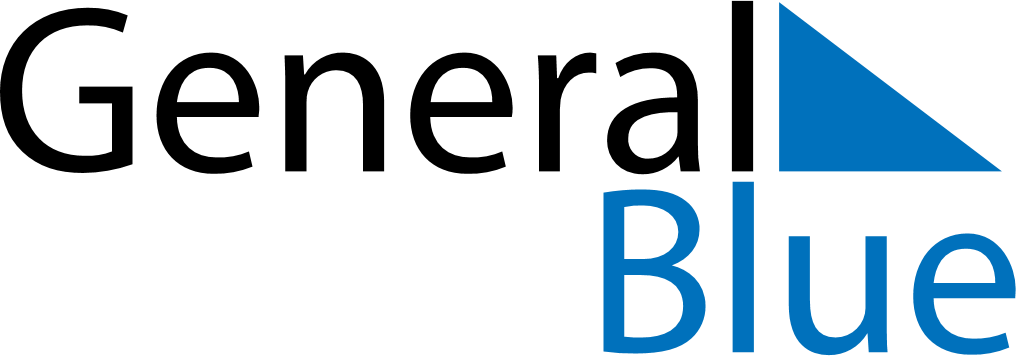 June 2019June 2019June 2019June 2019June 2019June 2019VietnamVietnamVietnamVietnamVietnamVietnamSundayMondayTuesdayWednesdayThursdayFridaySaturday1International Children’s Day2345678Mid-year Festival91011121314151617181920212223242526272829Vietnamese Family Day30NOTES